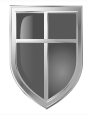 A.E.N.S. NIVEL 4 – EXAMEN FINAL 2021READING1. Read the text and say if the statements 1-10 below are TRUE, FALSE or if the text DOESN’T SAY.Is technology bad for our brains?by James SandersNowadays, many useful gadgets (small machines) are advertised as ‘smart’. This ‘smartness’ generally means that the machine can change how it works to suit the user’s needs, learn our preferences, and make intelligent choices for us. Smartphones can now take photos, play songs, send emails, and do a thousand other useful things, such as shopping online or assisting us with our homework. We used to need lots of machines to help us to do these things, but not anymore. They fit in our pockets, but contain more data than we could ever possibly need, or remember.If you asked most people, they would say that smart machines have improved life. Not everyone agrees, however. A few scientists are worried about the effect of using machines to do things that we used to do for ourselves. For example, we don’t have to remember people’s contact details any more, as our phones store this information. We can also find information instantly, via Internet search engines like Google. A few studies have shown, surprisingly, that people in their 50s and 60s are better than teenagers at studying and memorizing information, because they’ve always worked this way. Technology has changed our expectations and made us very impatient. Now we want our news in tiny sound bites, and get bored if we actually have to read or listen for more than a minute or two. Scientists reported recently that the Internet was changing how we think and learn. One author even said that Google was making us stupid! It’s certainly true that we often do two or three things simultaneously when we are online, and it’s harder and harder to focus on one thing. Maybe technology is bad for our brains, and our memories, and we should stop depending on it all the time. But if you tell me to give up my smartphone, sorry, I won’t!Example:	Gadgets nowadays can be very expensive. _____ DOESN’T SAY _______1. Different people use ‘smart’ gadgets in different ways. ____________2. Smartphones can help us do many things. ____________3. They are also cheaper to buy these days. ____________4. Most people think that ‘smart’ technology makes things easier.____________5. One result of smartphones is that we remember more. ___________6. The memory test results show that young people have quick memories. ____________7. Older people have more smart gadgets than teenagers. ____________8. We have less patience now than we used to have. ____________9. On the internet, we do one thing at a time. ____________10. James Sanders likes using modern gadgets. ____________WRITING2. Work on 1 (one) of the following tasks, A or B. Write between 170 and 250 words.A- Write about a journey you really enjoyed. Answer these questions.Where did you travel to?Who did you go with?How did you travel?What did you see?What interesting things happened?ORB- You’re going to visit your penfriend’s country. Write an e-mail telling him / her your plans and asking for advice. Include the following information:Paragraph oneExplain the reason for your e-mail.Paragraph twoAsk for advice – best time of year / places to visit / best way to travel about.Paragraph threeExplain any plans you already have, e.g. the main place you’ll visit.GRAMMAR3. Complete the sentences with one word.Example:	Where does Ben live?1. We walked __________ of the café, because people were too noisy.2.  Put __________ some shoes. We’re going outside.3.  A	Have you heard the news?	B	No, not __________4.  What __________ you do if it rains this afternoon?5.	A	I don’t like Chinese food.	B	__________ do I.6.  A newsagent’s is a place __________ you buy magazines.7.  I __________ do the ironing now. I’ll do it later.8.  I went to Paris __________ learn French.9.  How __________ fruit do you eat? 10.	__________ it was a hot day, she was wearing gloves.4. Underline the correct word or phrase.Example:	When did you finish / have you finished your work?1. They might / must have a picnic tomorrow – if the weather’s nice.2. That’s the best / better restaurant I’ve ever eaten in.3. I’ve eaten too many / too much biscuits, and now I feel ill!4.  You don’t have to / should try these trousers. I think they’ll look great on you.5. We wouldn’t / won’t go to the party if we didn’t want to.6. He said / told us he was busy in the evening7. You don’t have to / mustn’t get up early, if you don’t want to.8. I might see / to see that film this weekend.9. My mum walks more quickly / quicker than my dad10. He doesn’t do too / enough housework. I have to do it all!5. Complete the sentences. Use the correct form of the verb in brackets.Example:	 He usually gets up (get up) at six o’clock.1.  	I _______________ (meet) my new boss last week.2.	Anna _______________ (have) short hair, but now it’s quite long.3.	_______________ you ever _______________ (see) a rhinoceros?4.	Curry _______________ (make) with a lot of spices.5.	She ______________ (cook) dinner when I arrived, so I offered to help.6.	I don’t think it ______________ (rain) tomorrow, so we can have a picnic.7.	They _______________ (not go) out last night; they went home after work.8.	We _______________ (not listen) to our teacher right now.9.	I ______________ (buy) that bike if I were you.10.	I _______________ (go) to Australia twice. How about you?VOCABULARY6. Complete the sentences with the correct word(s).Example:	My dad’s brother is my uncle.aunt                 uncle                 cousin1.	Alan’s really _________. He always gives us presents.generous                 mean                 lazy2.	We __________ a really good time at the party.	spent                 had                 did3.	Emma __________ me she wanted to get a pizza.said                 replied                 told4.	The next meeting is __________ 16th May.in                 on                 at5.	When I saw them they were walking __________ the park.on                 away                 across6.	The opposite of empty is ___________.crowded                 safe                 clean7.	We’re going to drive __________ a tunnel! Put your lights on.across                 through                 under8.	I haven’t got much money __________ I’m not going to buy the coat.although                 so                 because9.	You could __________ a prize if you enter the competition.make                 win                 earn10.	I __________ broke my friend’s iPod.luckily                 accidentally                 finally11.	My aunt always __________ a handbag.wears                 puts                 carries12.	She isn’t __________ good at science. She finds it difficult.really                 very                 quite13.	Is she looking __________ to the holidays?for                 forward                 after14.	A: That dress looks nice.        B: Would you like to __________ it on?wear                 take                 try15.	If we don’t run, we’ll _________ the train.                                                catch              miss         lose  7. Complete the sentences with one word.Example:	I woke up very early this morning.1.	Please __________ your dictionaries to the next class.2.	Frank doesn’t __________ much money. His job is badly paid.3.	A:	Sorry this is taking a long time.	B:	That’s OK. I __________ mind waiting.4.	Shall we __________ sailing this afternoon?5.	I’m trying to do my homework. Don’t __________ so much noise!6.	This radio doesn’t work. I’m going to take it __________ to the shop. 7.	I’m tired. Can you __________ the dog for a walk?8.	Please work __________ groups to do this next exercise.9.	Let’s __________ Caroline to the party on Saturday.10.	 Don’t __________ away that old newspaper. I haven’t read it yet.8. Underline the odd word(s) out.Example:	duck   eagle   swan   mosquito1.	a bit   really   quite   good2.	get up   go away   sit down   look after3.	castle   receipt   palace   statue4.	towards   passed   through   along5.	get an email   get home   get a present   get a salary 6.	dangerous   crowded   talkative   polluted7.	lose   miss   catch   get on8.	crocodile   shark   dolphin   goat9.	divorced   retired   married   tired10.	put on   take off   turn down   try on 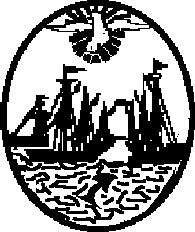 GOBIERNO DE LA CIUDAD DE BUENOS AIRES INSTITUTO DE ENSEÑANZA SUPERIOR EN LENGUAS VIVAS“JUAN RAMÓN FERNÁNDEZ”‘Ad AltioraTendimus’1015101515151010100